Itapetinga – BA, ______ de __________________________de ____________.Assinatura do (a) Requerente:_______________________________________________UNIVERSIDADE ESTADUAL DO SUDOESTE DA BAHIA - UESBUNIVERSIDADE ESTADUAL DO SUDOESTE DA BAHIA - UESBUNIVERSIDADE ESTADUAL DO SUDOESTE DA BAHIA - UESBUNIVERSIDADE ESTADUAL DO SUDOESTE DA BAHIA - UESBUNIVERSIDADE ESTADUAL DO SUDOESTE DA BAHIA - UESBUNIVERSIDADE ESTADUAL DO SUDOESTE DA BAHIA - UESBUNIVERSIDADE ESTADUAL DO SUDOESTE DA BAHIA - UESBUNIVERSIDADE ESTADUAL DO SUDOESTE DA BAHIA - UESBUNIVERSIDADE ESTADUAL DO SUDOESTE DA BAHIA - UESBUNIVERSIDADE ESTADUAL DO SUDOESTE DA BAHIA - UESBPró-Reitoria de Pós-Graduação /  Secretaria Setorial de Cursos – SCC-ITPró-Reitoria de Pós-Graduação /  Secretaria Setorial de Cursos – SCC-ITPró-Reitoria de Pós-Graduação /  Secretaria Setorial de Cursos – SCC-ITPró-Reitoria de Pós-Graduação /  Secretaria Setorial de Cursos – SCC-ITPró-Reitoria de Pós-Graduação /  Secretaria Setorial de Cursos – SCC-ITPró-Reitoria de Pós-Graduação /  Secretaria Setorial de Cursos – SCC-ITPró-Reitoria de Pós-Graduação /  Secretaria Setorial de Cursos – SCC-ITPró-Reitoria de Pós-Graduação /  Secretaria Setorial de Cursos – SCC-ITPró-Reitoria de Pós-Graduação /  Secretaria Setorial de Cursos – SCC-ITPró-Reitoria de Pós-Graduação /  Secretaria Setorial de Cursos – SCC-IT2023.MAR2023.MAR2023.MAR2023.MAR2023.MAR2023.MAR2023.MAR2023.MAR2023.MAR2023.MAR2023.MAR2023.MARCurso: MESTRADO EM ZOOTECNIA – ALUNO REGULARCurso: MESTRADO EM ZOOTECNIA – ALUNO REGULARCurso: MESTRADO EM ZOOTECNIA – ALUNO REGULARCurso: MESTRADO EM ZOOTECNIA – ALUNO REGULARCurso: MESTRADO EM ZOOTECNIA – ALUNO REGULARCurso: MESTRADO EM ZOOTECNIA – ALUNO REGULARPeríodo:2023.MARPeríodo:2023.MARPeríodo:2023.MARPeríodo:2023.MARPeríodo:2023.MARNome do requerente:Nome do requerente:Nome do requerente:Nome do requerente:Nome do requerente:Nome do requerente:Nº. de Matrícula:Nº. de Matrícula:Nº. de Matrícula:Nº. de Matrícula:Nº. de Matrícula:Nome do Pai:Nome do Pai:Nome do Pai:Nome do Pai:Nome da Mãe:Nome da Mãe:Nome da Mãe:Nome da Mãe:Nome da Mãe:Nome da Mãe:Nome da Mãe:Nome da Mãe:ENDEREÇOENDEREÇOENDEREÇOENDEREÇOENDEREÇOENDEREÇOENDEREÇOENDEREÇOENDEREÇOENDEREÇOENDEREÇOENDEREÇO(Avenida/Rua/ Praça/etc):(Avenida/Rua/ Praça/etc):(Avenida/Rua/ Praça/etc):(Avenida/Rua/ Praça/etc):(Avenida/Rua/ Praça/etc):Nº:Nº:Bairro:Bairro:Bairro:Bairro:Bairro:Cidade:Cidade:Cidade:CEP:CEP:Telefone:Telefone:Telefone:e-mail:e-mail:e-mail:e-mail:ASSINALE            NOME DA DISCIPLINA             NOME DA DISCIPLINA             NOME DA DISCIPLINA             NOME DA DISCIPLINA             NOME DA DISCIPLINA             NOME DA DISCIPLINA             NOME DA DISCIPLINA             NOME DA DISCIPLINA CHCRCRCR1 (         )PPZ81 – NUTRIÇÃO DE BOVINOS EM PASTEJOPPZ81 – NUTRIÇÃO DE BOVINOS EM PASTEJOPPZ81 – NUTRIÇÃO DE BOVINOS EM PASTEJOPPZ81 – NUTRIÇÃO DE BOVINOS EM PASTEJOPPZ81 – NUTRIÇÃO DE BOVINOS EM PASTEJOPPZ81 – NUTRIÇÃO DE BOVINOS EM PASTEJOPPZ81 – NUTRIÇÃO DE BOVINOS EM PASTEJOPPZ81 – NUTRIÇÃO DE BOVINOS EM PASTEJO600303032 (         )PPZ85 – ESCRITA CIENTÍFICAPPZ85 – ESCRITA CIENTÍFICAPPZ85 – ESCRITA CIENTÍFICAPPZ85 – ESCRITA CIENTÍFICAPPZ85 – ESCRITA CIENTÍFICAPPZ85 – ESCRITA CIENTÍFICAPPZ85 – ESCRITA CIENTÍFICAPPZ85 – ESCRITA CIENTÍFICA450303033 (         )PPZ26- ESTÁGIO EM DOCÊNCIA IPPZ26- ESTÁGIO EM DOCÊNCIA IPPZ26- ESTÁGIO EM DOCÊNCIA IPPZ26- ESTÁGIO EM DOCÊNCIA IPPZ26- ESTÁGIO EM DOCÊNCIA IPPZ26- ESTÁGIO EM DOCÊNCIA IPPZ26- ESTÁGIO EM DOCÊNCIA IPPZ26- ESTÁGIO EM DOCÊNCIA I150000004 (         )PPZ95 – MICROLOGIA DO RÚMENPPZ95 – MICROLOGIA DO RÚMENPPZ95 – MICROLOGIA DO RÚMENPPZ95 – MICROLOGIA DO RÚMENPPZ95 – MICROLOGIA DO RÚMENPPZ95 – MICROLOGIA DO RÚMENPPZ95 – MICROLOGIA DO RÚMENPPZ95 – MICROLOGIA DO RÚMEN600303035 (         )PPGIT01 – ESTATÍSTICA APLICADAPPGIT01 – ESTATÍSTICA APLICADAPPGIT01 – ESTATÍSTICA APLICADAPPGIT01 – ESTATÍSTICA APLICADAPPGIT01 – ESTATÍSTICA APLICADAPPGIT01 – ESTATÍSTICA APLICADAPPGIT01 – ESTATÍSTICA APLICADAPPGIT01 – ESTATÍSTICA APLICADA600404046 (         )PPZ66 – TÓPICOS EM CIÊNCIA DA CARNE PPZ66 – TÓPICOS EM CIÊNCIA DA CARNE PPZ66 – TÓPICOS EM CIÊNCIA DA CARNE PPZ66 – TÓPICOS EM CIÊNCIA DA CARNE PPZ66 – TÓPICOS EM CIÊNCIA DA CARNE PPZ66 – TÓPICOS EM CIÊNCIA DA CARNE PPZ66 – TÓPICOS EM CIÊNCIA DA CARNE PPZ66 – TÓPICOS EM CIÊNCIA DA CARNE 600404047 (         )PPZ50 - PESQUISAPPZ50 - PESQUISAPPZ50 - PESQUISAPPZ50 - PESQUISAPPZ50 - PESQUISAPPZ50 - PESQUISAPPZ50 - PESQUISAPPZ50 - PESQUISA000000008 (         )PPZ25 – SEMINÁRIO TEMA LIVRE MPPZ25 – SEMINÁRIO TEMA LIVRE MPPZ25 – SEMINÁRIO TEMA LIVRE MPPZ25 – SEMINÁRIO TEMA LIVRE MPPZ25 – SEMINÁRIO TEMA LIVRE MPPZ25 – SEMINÁRIO TEMA LIVRE MPPZ25 – SEMINÁRIO TEMA LIVRE MPPZ25 – SEMINÁRIO TEMA LIVRE M000000009 (         )PPZ86- PESQUISA E PRODUÇÃO EM BOVINOCULTURA DE LEITEPPZ86- PESQUISA E PRODUÇÃO EM BOVINOCULTURA DE LEITEPPZ86- PESQUISA E PRODUÇÃO EM BOVINOCULTURA DE LEITEPPZ86- PESQUISA E PRODUÇÃO EM BOVINOCULTURA DE LEITEPPZ86- PESQUISA E PRODUÇÃO EM BOVINOCULTURA DE LEITEPPZ86- PESQUISA E PRODUÇÃO EM BOVINOCULTURA DE LEITEPPZ86- PESQUISA E PRODUÇÃO EM BOVINOCULTURA DE LEITEPPZ86- PESQUISA E PRODUÇÃO EM BOVINOCULTURA DE LEITE6003030310 (         )PPZ33- PROFICIÊNCIA EM LINGUA INGLESAPPZ33- PROFICIÊNCIA EM LINGUA INGLESAPPZ33- PROFICIÊNCIA EM LINGUA INGLESAPPZ33- PROFICIÊNCIA EM LINGUA INGLESAPPZ33- PROFICIÊNCIA EM LINGUA INGLESAPPZ33- PROFICIÊNCIA EM LINGUA INGLESAPPZ33- PROFICIÊNCIA EM LINGUA INGLESAPPZ33- PROFICIÊNCIA EM LINGUA INGLESA0000000011 (         )PPZ74- PRODUÇÃO E CONSERVAÇÃO DE FORRAGENSPPZ74- PRODUÇÃO E CONSERVAÇÃO DE FORRAGENSPPZ74- PRODUÇÃO E CONSERVAÇÃO DE FORRAGENSPPZ74- PRODUÇÃO E CONSERVAÇÃO DE FORRAGENSPPZ74- PRODUÇÃO E CONSERVAÇÃO DE FORRAGENSPPZ74- PRODUÇÃO E CONSERVAÇÃO DE FORRAGENSPPZ74- PRODUÇÃO E CONSERVAÇÃO DE FORRAGENSPPZ74- PRODUÇÃO E CONSERVAÇÃO DE FORRAGENS6003030312 (         )PPZ99 – ENDOCRINOLOGIA E METABOLISMO ANIMALPPZ99 – ENDOCRINOLOGIA E METABOLISMO ANIMALPPZ99 – ENDOCRINOLOGIA E METABOLISMO ANIMALPPZ99 – ENDOCRINOLOGIA E METABOLISMO ANIMALPPZ99 – ENDOCRINOLOGIA E METABOLISMO ANIMALPPZ99 – ENDOCRINOLOGIA E METABOLISMO ANIMALPPZ99 – ENDOCRINOLOGIA E METABOLISMO ANIMALPPZ99 – ENDOCRINOLOGIA E METABOLISMO ANIMAL4503030313 (         )PPZ78 – MANEJO DE PASTAGENS TROPICAISPPZ78 – MANEJO DE PASTAGENS TROPICAISPPZ78 – MANEJO DE PASTAGENS TROPICAISPPZ78 – MANEJO DE PASTAGENS TROPICAISPPZ78 – MANEJO DE PASTAGENS TROPICAISPPZ78 – MANEJO DE PASTAGENS TROPICAISPPZ78 – MANEJO DE PASTAGENS TROPICAISPPZ78 – MANEJO DE PASTAGENS TROPICAIS60030303Vem requerer matrícula no Curso de Pós-graduação em Nível de Mestrado em Zootecnia, para o I período letivo do ano de 2023, nos termos e condições das Resoluções CONSEPE 55/2016 e 81/2011 que regulamentam a estrutura, organização e funcionamento dos cursos de Pós-Graduação “Stricto Sensu” da UESB.Vem requerer matrícula no Curso de Pós-graduação em Nível de Mestrado em Zootecnia, para o I período letivo do ano de 2023, nos termos e condições das Resoluções CONSEPE 55/2016 e 81/2011 que regulamentam a estrutura, organização e funcionamento dos cursos de Pós-Graduação “Stricto Sensu” da UESB.Vem requerer matrícula no Curso de Pós-graduação em Nível de Mestrado em Zootecnia, para o I período letivo do ano de 2023, nos termos e condições das Resoluções CONSEPE 55/2016 e 81/2011 que regulamentam a estrutura, organização e funcionamento dos cursos de Pós-Graduação “Stricto Sensu” da UESB.Vem requerer matrícula no Curso de Pós-graduação em Nível de Mestrado em Zootecnia, para o I período letivo do ano de 2023, nos termos e condições das Resoluções CONSEPE 55/2016 e 81/2011 que regulamentam a estrutura, organização e funcionamento dos cursos de Pós-Graduação “Stricto Sensu” da UESB.Vem requerer matrícula no Curso de Pós-graduação em Nível de Mestrado em Zootecnia, para o I período letivo do ano de 2023, nos termos e condições das Resoluções CONSEPE 55/2016 e 81/2011 que regulamentam a estrutura, organização e funcionamento dos cursos de Pós-Graduação “Stricto Sensu” da UESB.Vem requerer matrícula no Curso de Pós-graduação em Nível de Mestrado em Zootecnia, para o I período letivo do ano de 2023, nos termos e condições das Resoluções CONSEPE 55/2016 e 81/2011 que regulamentam a estrutura, organização e funcionamento dos cursos de Pós-Graduação “Stricto Sensu” da UESB.Vem requerer matrícula no Curso de Pós-graduação em Nível de Mestrado em Zootecnia, para o I período letivo do ano de 2023, nos termos e condições das Resoluções CONSEPE 55/2016 e 81/2011 que regulamentam a estrutura, organização e funcionamento dos cursos de Pós-Graduação “Stricto Sensu” da UESB.Vem requerer matrícula no Curso de Pós-graduação em Nível de Mestrado em Zootecnia, para o I período letivo do ano de 2023, nos termos e condições das Resoluções CONSEPE 55/2016 e 81/2011 que regulamentam a estrutura, organização e funcionamento dos cursos de Pós-Graduação “Stricto Sensu” da UESB.Vem requerer matrícula no Curso de Pós-graduação em Nível de Mestrado em Zootecnia, para o I período letivo do ano de 2023, nos termos e condições das Resoluções CONSEPE 55/2016 e 81/2011 que regulamentam a estrutura, organização e funcionamento dos cursos de Pós-Graduação “Stricto Sensu” da UESB.Vem requerer matrícula no Curso de Pós-graduação em Nível de Mestrado em Zootecnia, para o I período letivo do ano de 2023, nos termos e condições das Resoluções CONSEPE 55/2016 e 81/2011 que regulamentam a estrutura, organização e funcionamento dos cursos de Pós-Graduação “Stricto Sensu” da UESB.Vem requerer matrícula no Curso de Pós-graduação em Nível de Mestrado em Zootecnia, para o I período letivo do ano de 2023, nos termos e condições das Resoluções CONSEPE 55/2016 e 81/2011 que regulamentam a estrutura, organização e funcionamento dos cursos de Pós-Graduação “Stricto Sensu” da UESB.Vem requerer matrícula no Curso de Pós-graduação em Nível de Mestrado em Zootecnia, para o I período letivo do ano de 2023, nos termos e condições das Resoluções CONSEPE 55/2016 e 81/2011 que regulamentam a estrutura, organização e funcionamento dos cursos de Pós-Graduação “Stricto Sensu” da UESB.Vem requerer matrícula no Curso de Pós-graduação em Nível de Mestrado em Zootecnia, para o I período letivo do ano de 2023, nos termos e condições das Resoluções CONSEPE 55/2016 e 81/2011 que regulamentam a estrutura, organização e funcionamento dos cursos de Pós-Graduação “Stricto Sensu” da UESB.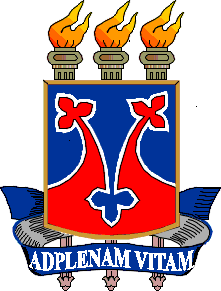 